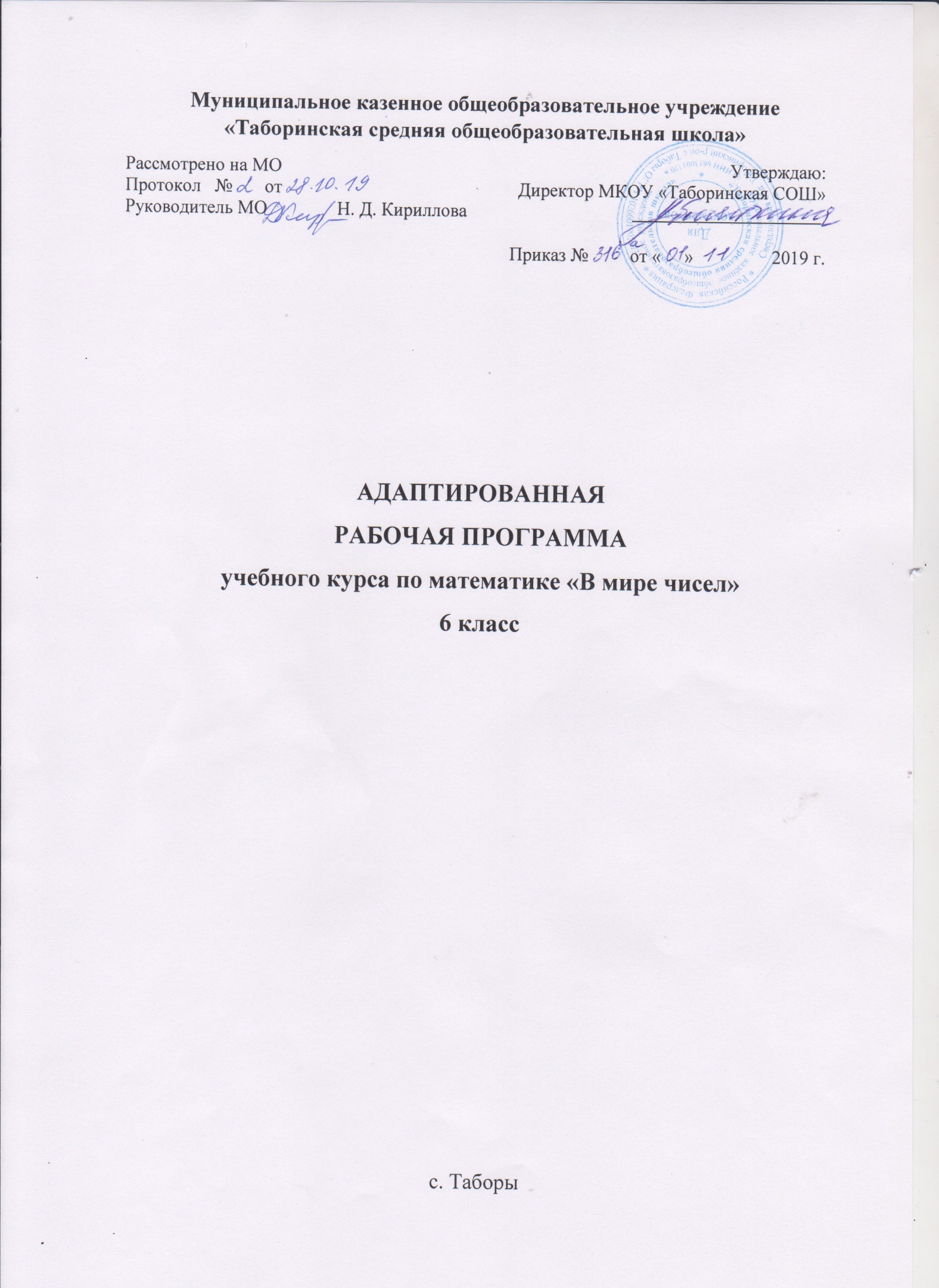 Пояснительная запискаРабочая программа учебного курса по математике «В мире чисел»  6 класса для детей с ОВЗ (с умственной отсталостью) составлена на основе:1.Федеральный закон от 29.12.2012 N 273-ФЗ «Об образовании в Российской Федерации»;ФГОС обучающихся с умственной отсталостью (интеллектуальными нарушениями), Приказ Министерства образования и науки РФ от 19.12.2014г. №1599.Примерная адаптированная основная общеобразовательная программа образования обучающихся с умственной отсталостью (интеллектуальными нарушениями) (одобрена решением федерального учебно-методического объединения по общему образованию (протокол от 22 декабря 2015 г. №4/15)).Авторские программы по математике для 5-9 класса по учебникам для образовательных организаций, реализующих адаптированные основные образовательныепрограммы.В соответствии с учебным планом АООП обучающихся с ОВЗ изучение математики предусматриваетОбучение ведется по учебнику:	КапустинаГ.М.,ПероваМ.Н.Математика                           (для обучающихсяс интеллектуальныминарушениями).Цель преподавания математики:- дать обучающимся такие доступные количественные, пространственные и временные представления, которые помогут им в дальнейшем включиться в трудовую деятельность. В процессе обучения математике в 6 классе решаются следующиезадачи:Дальнейшее формирование и развитие математических знаний и умений, необходимых для решения практических задач в учебной и трудовой деятельности; используемых в повседневнойжизни;Коррекция недостатков познавательной деятельности и повышение уровня общего развития;Воспитание положительных качеств и свойствличности.Общая характеристика предметаМатематическое образование в основной школе для детей с ОВЗ (умственная отсталость) складывается из следующих содержательных компонентов (точные названия блоков): арифметика, геометрия.Арифметика	призвана	способствовать	приобретению	практических	навыков, необходимыхдляповседневнойжизни.Онаслужитбазойдлявсегодальнейшегоизучения математики, способствует логическому развитию и формированию умения пользоваться алгоритмами.Обучение в целом носит предметно-практический характер, тесно связанный как с жизнью и профессионально-трудовой подготовкойучащихся.Общая характеристика учебного процессаВ рабочей программе предусмотрена дифференциация учебных требований к разным категориям детей по их обучаемости математическим знаниям и умениям. Программа определяет оптимальный объем знаний и умений по математике, который доступен большинству школьников.Приоритетными методами обучения учащихся с интеллектуальной недостаточностью на уроках математики: (классификация методов по характеру познавательной деятельности) являются:объяснительно-иллюстративный метод, метод при котором учитель объясняет, а дети воспринимают, осознают и фиксируют впамяти;репродуктивный метод (воспроизведение и применениеинформации);метод проблемного изложения (постановка проблемы и показ пути еерешения);частично – поисковый метод (дети пытаются сами найти путь к решениюпроблемы);исследовательский метод (учитель направляет, дети самостоятельноисследуют).Основные виды организации учебногопроцесса:урок,самостоятельнаяработа,практическаяработа,индивидуальная форма работы,Основныетехнологии:игровые,здоровьесберегающие,теория решения изобретательскихзадач,личностно – ориентированноеобучение,проблемно-поисковыеобучение,развивающееобучение,дифференцированноеобучение,информационно – коммуникативныетехнологии.Основными видами деятельности учащихся по предмету являются:слушание;речеваядеятельность;устныйсчет;понимание и объяснение слов и выражений, употребляемых в текстезадач;выполнение упражнений;решениезадач;деятельность под руководствомучителя;записывание сдоски;чтение геометрическихчертежей;самостоятельная работа по заданиям и вопросам, помещенным в учебнике математики;построение чертежей геометрических фигур ител.При изучении тем курса используются:учебники;наглядные  пособия  (таблица	классов	и	разрядов,	алгоритм	решения простых уравнений ит.д.);дидактическийматериал;коррекционные задания и упражнения;игры – упражнения с математическимитерминами.Типовые задания, нацеленные на развитие познавательных базовых учебных действийРоль математики как важнейшего средства коммуникации в формировании речевых умений неразрывно связана и с личностными результатами, так как основой формирования человека как личности является развитие речи и мышления. С этой точки зрения задания могут быть ориентированы на достижение личностных результатов, такие задания предлагают не только найти решение, но и обосновать его, основываясь только на фактах (задания, сопровождаемые инструкцией «Объясни...»).Работа с математическим содержанием учит уважать и принимать чужое мнение (все задания, сопровождаемые инструкцией «Сравни свою работу с работами других учеников»).Таким образом, работа с математическим содержанием позволяет поднимать самооценку обучающихся, формировать у них чувство собственного достоинства, понимание ценности своей и чужой личности. Так как рассматриваемый курс математики серьёзнейшим образом ориентирован на развитие коммуникативных умений, на уроках запланированы ситуации тесного межличностного общения, предполагающие формирование важнейших этических норм.Эти нормы общения позволяют научить ребёнка грамотно и корректно взаимодействовать с другими. Такая работа развивает у детей представление о толерантности, учит терпению во взаимоотношениях и в то же время умению не терять при общении свою индивидуальность, т.е. также способствует формированию представлений о ценности человеческой личности. (Все задания, относящиеся к работе на этапе первичного закрепления нового, работа с текстовыми задачами в классе и т.д.)В курсе математики можно выделить два тесно взаимосвязанных направления развития коммуникативных умений: развитие устной научной речи и развитие комплекса умений, на которых базируется грамотное эффективноевзаимодействие.К первому направлению можно отнести все задания, сопровождающиеся инструкциями«Расскажи», «Объясни по рисунку».Ко второму направлению формированию коммуникативных базовых учебных действий относится система заданий, нацеленных на организацию общения учеников в паре или группе.Возрастные психологические особенности школьников делают необходимым формирование моделирования как базового учебного действия. Оно осуществляется в рамках практически всех учебных предметов школы, но для математики это действие представляется наиболее важным, так как создаёт важнейший инструментарий для развития у детей познавательных базовых действий. Так, например, большое количество математических задач может быть понято и решено школьниками только после создания адекватной их восприятию вспомогательной модели.Работа с любым учебным заданием требует развития регулятивных умений. Одним из наиболее эффективных учебных заданий на развитие таких умений является текстовая задача, так как работа с ней полностью отражает алгоритм работы по достижению поставленной цели: «Поставь вопрос, чтобы задача решалась в одно действие. Поставь вопрос, чтобы задача решалась в два действия».Следующим этапом развития организационных умений является работа над системой учебных заданий (учебной задачей). Для этого в учебнике предлагаются проблемные вопросы для обсуждения учеников и выводы, позволяющие проверить правильность собственных умозаключений. Таким образом, школьники учатся сверять свои действия с целью.Критерии и нормы оценки знаний обучающихсяОсновными критериями оценки планируемых результатов являются следующие: соответствие/несоответствие науке и практике; полнота и надежность усвоения; самостоятельность применения усвоенных знаний.Таким образом, усвоенные предметные результаты могут быть оценены с точки зрения достоверности как «верные» или «неверные». Критерий «верно»/«неверно» (правильность выполнения задания) свидетельствует о частотности допущения тех или иных ошибок, возможных причинах их появления, способах их предупреждения или преодоления. По критерию полноты предметные результаты могут оцениваться как полные, частично полные и неполные. Самостоятельность выполнения заданий оценивается с позиции наличия / отсутствия помощи и ее видов: задание выполнено полностью самостоятельно; выполнено по словесной инструкции; выполнено с опорой на образец; задание не выполнено при оказании различных видов помощи.Знания и умения учащихся по математике оцениваются по результатам их индивидуального и фронтального опроса, текущих и итоговых письменных работ.Чем больше верно выполненных заданий к общему объему, тем выше показатель надежности полученных результатов, что дает основание оценивать их как«удовлетворительные», «хорошие», «очень хорошие» (отличные).В текущей оценочной деятельности результаты, продемонстрированные учеником, соотносятся с оценками:«3» (зачёт), если обучающиеся верно выполняют от 35% до 50% заданий;«4» ― от 51% до 65% заданий;«5» ― свыше 65%.Оценка устныхответовОценка «5» ставится ученику, если он;а) дает правильные, осознанные ответы на все поставленные вопросы, может подтвердить правильность ответа предметно-практическими действиями, знает и умеет применять правила умеет самостоятельно оперировать изученными математическими представлениями;б) умеет самостоятельно, с минимальной помощью учителя, правильно решить задачу, объяснить ход решения;в) умеет производить и объяснять устные и письменные вычисления;г) правильно узнает и называет геометрические фигуры, их элементы, положение фигур по отношению друг к другу на плоскости ихпространстве,д) правильно выполняет работы по измерению и черчению с помощью измерительного и чертежного инструментов, умеет объяснить последовательность работы.Оценка «4» ставится ученику, если его ответ в основном соответствует требованиям, установленным для оценки «5», но:а) при ответе ученик допускает отдельные неточности, оговорки, нуждается в дополнительных вопросах, помогающих ему уточнить ответ;б) при вычислениях, в отдельных случаях, нуждается в дополнительных промежуточных записях, назывании промежуточных результатов вслух, опоре на образы реальных предметов;в) при решении задач нуждается в дополнительных вопросах учителя, помогающих анализу предложенной задачи уточнению вопросов задачи, объяснению выбора действий; г) с незначительной помощью учителя правильно узнает и называет геометрические фигуры, их элементы, положение фигур на плоскости, в пространстве, по отношению друг к другу;д) выполняет работы по измерению и черчению с недостаточной точностью.Все недочеты в работе ученик легко исправляет при незначительной помощи учителя, сосредоточивающего внимание ученика на существенных особенностях задания, приемах его выполнения, способах объяснения. Если ученик в ходе ответа замечает и самостоятельно исправляет допущенные ошибки, то ему может быть поставлена оценка«5».Оценка «З» ставится ученику, если он:а) при незначительной помощи учителя или учащихся класса дает правильные ответы на поставленные вопросы, формулирует правила может их применять;б) производит вычисления с опорой на различные виды счетного материала, но с соблюдением алгоритмов действий;в) понимает и записывает после обсуждения решение задачи под руководствомучителя;г) узнает и называет геометрические фигуры, их элементы, положение фигур на плоскости и в пространстве со значительной помощью учителя или учащихся, или с использованием записей и чертежей в тетрадях, в учебниках, на таблицах, с помощью вопросовучителя;д) правильно выполняет измерение и черчение после предварительного обсуждения последовательности работы демонстрации приёмов ее выполнения.Оценка «2» ставится ученику, если он обнаруживает, незнание большей части программного материала не может воспользоваться помощью учителя, других учащихся.Письменная проверка знаний и уменийучащихсяУчитель проверяет и оценивает все письменные работы учащихся. При оценке письменных работ используются нормы оценок письменных контрольных работ, при этом учитывается уровень самостоятельности ученика, особенности его развития.По своему содержанию письменные контрольные работы могут быть либо однородными (только задачи, только примеры, только построение геометрических фигур и т. д.), либо комбинированными,— это зависит от цели работы, класса и объема проверяемого материала.Объем контрольной работы должен быть таким, чтобы на ее выполнение учащимся требовалось в V — IХ классах 35 — 40 мин. Причем за указанное время учащиеся должны не только выполнить работу, но и успеть ее проверить.При оценке письменных работ учащихся по математике грубыми ошибками следует считать; неверное выполнение вычислений вследствие неточного применения правил и неправильное решение задачи (неправильный выбор, пропуск действий, выполнениененужных действий, искажение смысла вопроса, привлечение посторонних или потеря необходимых числовых данных), неумение правильно выполнить измерение и построение геометрических фигур.Негрубыми ошибками считаются ошибки, допущенные в процессе списывания числовых данных (искажение, замена), знаков арифметических действий, нарушение в формулировке вопроса (ответа) задачи, правильности расположения записей, чертежей, небольшая неточность в измерении и черчении.Оценка не снижается за грамматические ошибки, допущенные в работе. Исключение составляют случаи написания тех слов и словосочетаний, которые широко используются на уроках математики (названия компонентов и результатов, действий, величин и др.).При оценке комбинированных работ:Оценка «5» ставится, если вся работа выполнена без ошибок.Оценка «4» ставится, если в работе имеются 2—3 негрубые ошибки.Оценка «3» ставится, если решены простые задачи, но не решена составная или решена одна из двух составных задач, хотя и с негрубыми ошибками, правильно выполнена большая часть других заданий.Оценка «2» ставится, если не решены задачи, но сделаны попытки их решить и выполнено менее половины других заданий.При оценке работ, состоящих из примеров и других заданий, в которых не предусматривается решение задач:Оценка «5» ставится, если все задания выполнены правильно.Оценка «4» ставится, если допущены 1—2 негрубые ошибки.Оценка «3» ставится, если допущены 1—2 грубые ошибки или 3—4 негрубые.Оценка «2» ставится, если допущены 3—4 грубые шибки и ряд негрубых.При оценке работ, состоящих только из задач с геометрическим содержаниемОценка «5» ставится, если все задачи выполнены правильно.Оценка «4» ставится, если допущены 1-— 2 негрубые ошибки при решении задач на вычисление или измерение, а построение выполнено недостаточно точно.Оценка «3» ставится, если не решена одна из двух-трех данных задач на вычисление, если при измерении допущены небольшие неточности; если построение выполнено правильно, но допущены ошибки при размещении чертежей на листе бумаги, а также при обозначении геометрических фигурбуквами.Оценка «2» ставится, если не решены две задачи на вычисление, получен неверный результат при измерении или нарушена последовательность построения геометрических фигур.4. Планируемые результаты освоенияучебного курса по предмету «Математика»Освоение учебного предмета Математика обучающимися с легкой умственной отсталостью (интеллектуальными нарушениями) предполагает достижение ими двух видов результатов: личностных ипредметных.Личностные:осознание себя как гражданина России; формирование чувства гордости за своюРодину;воспитание уважительного отношения к иному мнению, истории и культуре других народов;сформированность адекватных представлений о собственных возможностях, о насущно необходимомжизнеобеспечении;овладение начальными навыками адаптации в динамично изменяющемся и развивающемсямире;овладение социально-бытовыми навыками, используемыми в повседневнойжизни;владение навыками коммуникации и принятыми нормами социальноговзаимодействия;способность к осмыслению социального окружения, своего места в нем, принятие соответствующих возрасту ценностей и социальныхролей;принятие и освоение социальной роли обучающегося, проявление социально значимых мотивов учебной деятельности;сформированность навыков сотрудничества с взрослыми и сверстниками в разных социальныхситуациях;воспитание эстетических потребностей, ценностей ичувств;развитие этических чувств, проявление доброжелательности, эмоционально- нравственной отзывчивости и взаимопомощи, проявление сопереживания к чувствам другихлюдей;сформированность установки на безопасный, здоровый образ жизни, наличие мотивации к творческому труду, работе на результат, бережному отношению к материальным и духовнымценностям;проявление готовности к самостоятельнойжизни.Предметные результаты:Для обучающихся с лёгкой умственной отсталостью (интеллектуальными нарушениями) выделяют два уровня овладения предметными результатами: минимальный (обязательный) и достаточный (необязательный).Минимальный уровень:-знание числового ряда чисел в пределах 100 000; чтение, запись и сравнение целых чисел в пределах 100 000;-знание таблицы сложения однозначных чисел;-знание табличных случаев умножения и получаемых из них случаев деления;-письменное выполнение арифметических действий с числами в пределах 100 000 (сложение, вычитание, умножение и деление на однозначное число) с использованием таблиц умножения, алгоритмов письменных арифметических действий, микрокалькулятора (легкие случаи);-знание обыкновенных дробей; их получение, запись, чтение;-решение простых арифметических задач и составных задач в 2 действия;-знание свойств элементов многоугольников (треугольник, прямоугольник, параллелограмм);-построение с помощью линейки, чертежного угольника, циркуля, транспортира линий, углов, многоугольников, окружностей в разном положении на плоскости;Достаточный уровень:знание числового ряда чисел в пределах 1 000 000; чтение, запись и сравнение чисел в пределах 1 000 000;-знание таблицы сложения однозначных чисел, в том числе с переходом через десяток;-знание табличных случаев умножения и получаемых из них случаев деления;-знание названий, обозначений, соотношения крупных и мелких единиц измерения стоимости, длины, массы, времени, площади, объема;-устное выполнение арифметических действий с целыми числами, полученными при счете и при измерении, в пределах 100 (простые случаи в пределах 1 000 000);-письменное выполнение арифметических действий с многозначными числами и числами, полученными при измерении, в пределах 1 0 000;-знание обыкновенных дробей, их получение, запись, чтение;Требования к уровню подготовки обучающихся6 класса:В результате изучения учебного курса по математике обучающиеся должнызнать:десятичный состав чисел в предел 10 000; разряды иклассы;основное свойство обыкновенныхдробей;зависимость между расстоянием, скоростью ивременем;различные случаи взаимного положения прямых на плоскости и впространстве;свойства граней и ребер куба ибруса.уметь:устно складывать и вычитать круглые числа; читать, записывать под диктовку, откладывать насчетах,калькуляторе, сравнивать (больше, меньше) числа в пределах 10000;чертить нумерационную таблицу: обозначать разряды и классы; вписывать в нее числа; сравнивать; записывать числа, внесенные в таблицу, внеее;складывать, вычитать, умножать и делить на однозначное число и круглые десятки числа в пределах 10 000, выполнять деление состатком;выполнять проверку арифметических действий; выполнять письменное сложение и вычитаниечисел,полученных при измерении двумя мерами стоимости, длины имассы;ПРИМЕЧАНИЯМинимальный уровень:- уметь читать, записывать под диктовку, сравнивать (больше-меньше) в пределах 10 000;складывать, вычитать умножать и делить на однозначное число и круглые десятки числа в пределах 10000;выполнять устное сложение и вычитание чисел в предела100;письменно складывать, вычитать числа, полученные при измерении, единицами стоимости, длины,массы;читать, записывать под диктовку обыкновенные дроби, знать виды обыкновенных дробей, сравнивать их сединицей;Базовые учебные действия:Базовые учебные действия ― это элементарные и необходимые единицы учебной деятельности, формирование которых обеспечивает овладение содержанием образования обучающимися с лёгкой умственной отсталостью.БУД обеспечивает успешность (эффективность) изучения содержания учебного предмета и включают в себя личностные, коммуникативные, регулятивные и познавательные учебныедействия.Личностные учебные действия:Личностные учебные действия представлены следующими умениями: испытывать чувство гордости за свою страну; гордиться школьными успехами и достижениями как собственными, так и своих товарищей; адекватно эмоционально откликаться на произведения литературы, музыки, живописи и др.; уважительно и бережно относиться к людям труда и результатам их деятельности; активно включаться в общеполезную социальную деятельность; бережно относиться к культурно-историческому наследию родного края истраны.Коммуникативные учебные действия:Коммуникативные учебные действия включают: вступать и поддерживать коммуникацию в разных ситуациях социального взаимодействия (учебных, трудовых, бытовых и др.); слушать собеседника, вступать в диалог и поддерживать его, использовать разные виды делового письма для решения жизненно значимых задач; использовать доступные источники и средства получения информации для решения коммуникативных и познавательных задач.Регулятивные учебные действия:Регулятивные учебные действия представлены умениями: принимать и сохранять цели и задачи решения типовых учебных и практических задач, осуществлять коллективный поиск средств их осуществления; осознанно действовать на основе разных видов инструкций для решения практических и учебных задач; осуществлять взаимный контроль в совместной деятельности; обладать готовностью к осуществлению самоконтроля в процессе деятельности; адекватно реагировать на внешний контроль и оценку, корректировать в соответствии с ней своюдеятельность.Познавательные учебные действия:Дифференцированно воспринимать окружающий мир, его временно-пространственную организацию; использовать усвоенные логические операции (сравнение, анализ, синтез, обобщение, классификацию, установление аналогий, закономерностей, причинно- следственных связей) на наглядном, доступном вербальном материале, основе практической деятельности в соответствии с индивидуальными возможностями; использовать в жизни и деятельности некоторые межпредметные знания, отражающие несложные, доступные существенные связи и отношения между объектами и процессами.Основное содержаниекурсаНумерация. Чтение и запись чисел от 0 до 1 000 000. Классы и разряды. Представление многозначных чисел в виде суммы разрядных слагаемых.Сравнение и упорядочение многозначных чисел.Единицы измерения и их соотношения. Величины (стоимость, длина, масса, емкость, время, площадь, объем) и единицы их измерения. Единицы измерения стоимости: копейка (1 к.), рубль (1 р.). Единицы измерения длины: миллиметр (1 мм), сантиметр (1 см), дециметр (1 дм), метр (1 м), километр (1 км). Единицы измерения массы: грамм (1 г), килограмм (1 кг), центнер (1 ц), тонна (1 т). Единица измерения емкости – литр (1 л). Единицы измерения времени: секунда (1 с), минута (1 мин), час (1 ч), сутки (1 сут.), неделя (1нед.), месяц (1 мес.), год (1 год), век (1 в.).Соотношения между единицами измерения однородных величин. Сравнение и упорядочение однородных величин.Преобразования чисел, полученных при измерении стоимости, длины, массы. Запись чисел, полученных при измерении длины, стоимости, массы, в виде десятичной дроби и обратное преобразование.Арифметические действия. Сложение, вычитание, умножение и деление. Названия компонентов арифметических действий, знаки действий.Все виды устных вычислений с разрядными единицами в пределах 1 000 000; с целыми числами, полученными при счете и при измерении, в пределах 100, легкие случаи в пределах 1 0 000.Нахождение неизвестного компонента сложения и вычитания.Способы проверки правильности вычислений (алгоритм, обратное действие, оценка достоверности результата).Сложение и вычитание чисел, полученных при измерении одной, двумя мерами, без преобразования и с преобразованием в пределах 10 000.Умножение и деление целых чисел, полученных при счете и при измерении, на однозначное, двузначное число.Порядок действий. Нахождение значения числового выражения, состоящего из 3-4 арифметических действий.Использование микрокалькулятора для всех видов вычислений в пределах 1 0 000 с целыми числами и числами, полученными при измерении, с проверкой результата повторным вычислением на микрокалькуляторе.Дроби. Доля величины (половина, треть, четверть, десятая, сотая, тысячная). Получение долей. Сравнение долей.Образование, запись и чтение обыкновенных дробей. Числитель и знаменатель дроби. Правильные и неправильные дроби. Сравнение дробей с одинаковыми числителями, с одинаковыми знаменателями.Содержание тем учебного курса в 6 классеНумерация чисел в пределах 1 000 000. Получение единиц, круглых десятков, сотен тысяч в пределах 1 000 000, сложение и вычитание круглых чисел в пределах 1 000 000.Получение четырех-, пяти-, шестизначных чисел из разрядных слагаемых, расположение на разрядные слагаемые чтение, запись под диктовку, изображение на счетах, калькуляторе.Разряды; единицы десятки, сотни тысяч, класс тысяч, нумерационная таблица, сравнение соседних разрядов сравнение классов тысячи единиц.Округление чисел до единиц, десятков, сотен, тысяч. Определение количеств разрядных единиц и общего количества единиц десятков, сотен тысяч в числе. Числа простые и составные.Обозначение римскими цифрами чисел ХШ—ХХ..Устное (легкие случаи) и письменное сложение вычитание, умножение и деление на однозначное число и круглые десятки чисел в пределах 10000. Деление с остатком. Проверка арифметических действий.Устное и письменное сложение и вычитание чисел, полученных при измерении двумя мерами стоимости, длины, массы, времени.Обыкновенные дроби. Смешанные числа, их сравнение. Основное свойство обыкновенных дробей, Преобразования: замена мелких долей болеекрупными(сокращение), неправильных дробей целыми или смешанными числами. Сложение и вычитание дробей (и смешанных чисел) с одинаковымизнаменателями.Простые арифметические задачи на нахождение дроби от числа, на прямую пропорциональную зависимость, на соотношение: расстояние, скорость, время. Составные задачи на встречное движение (равномерное, прямолинейное) двухтел.Масштаб: 1:1 000; 1:10000; 2:1; 10:1; 100:1.Тематическоепланирование учебного курса по математике «В мире чисел»класс. 1 час в неделю, 26часовУчебно-методические средства обучения рабочей программыПрограммы для 5-9 классов специальных (коррекционных) учреждений VIII вида: Сб.1. –М.: Гуманист. Изд. Центр ВЛАДОС, под редакцией доктора педагогических наук В.В.Воронковой, 2012. – 224 с. Учебник «Математика» для 6 класса специальных (коррекционных) образовательных учреждений VIII вида под ред. Г.М.Капустиной, М.Н. Перовой, Москва «Просвещение», 2017.Учебный предмет «математика»Учебный курс по математикеВсегоЧасов в год13626 162Часов в неделю  4   15№Тема программыКоличество часов1Тысяча32Числа в пределах 100000033Сложение и вычитание чисел впределах 10 00034Сложение и вычитание чисел,полученных при измерении величин45Обыкновенные дроби36Скорость. Время. Расстояние37Умножение и деление чисел в пределах 10 00048Итоговое повторение3Итого26